Официальный представитель в России cz-agroprom.ru Наименование Характеристики торфяных субстратов  KekkilaВыращивание рассады White C1 08 Состав:
Белый сфанговый торф с добавками.
Фракция 0-8мм.
pH: 5,5 (Press water) & 5,9 (1+5)
EC: 1,5 mS/cm (Press water) & 21 mS/m (1+5)
Содержание удобрений:
0,6 kg/m³ N-P2O5-K2O 14-9-24 + TE 
(N-P-K 14-4-20 + TE)
Доломитовый известняк
Применение:
Субстрат для выращивания рассады из   семян и черенков, подходит для томатов, перца, огурцов, табака, дыни и различных трав.
Используется в лотках до 4 см.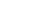 White C1W T 28Состав:
Белый сфанговый торф
Фракции 2-8мм
pH: 5,5 (Press water) & 5,9 (1+5) 
EC: 1,5 мСи/см (Press water) & 21 мСи/м (1+5)
Содержание удобрений:
0,6 кг/м³ N-P2O5-K2O 14-9-24 + TE (N-P-K 14-4-20 + TE)
Доломитовый известняк
Применение:
Используется для выращивания томатов, перцев, огурцов, дыни,  различных трав, табака и.т.п. в лотках от 4-12 см.DSM 1WСостав:
Коричневый сфанговый торф с добавками.
Фракция 0-6мм.
pH: 5,5 (Press water) & 5,6 (1+5)
EC: 1,8 mS/cm (Press water) & 25 (1+5) mS/m
Содержание удобрений
0,6 kg/m³ N-P2O5-K2O 14-16-18 + TE
Доломитовый известняк
Смачивающий агент
Применение:
Субстрат для выращивания рассады из семян и черенков, подходит для томатов, перца, табака, дыни и различных трав.
Используется в лотках до 4 см.DSM 2WСостав:
Коричневый сфанговый торф  с добавками.
Фракция 0-6мм.
pH: 5,5 (Press water) & 5,6 (1+5) 
EC: 2,4 mS/cm (Press water) & 33 (1+5) mS/m 
Содержание удобрений
1,0 kg/m³ N-P2O5-K2O 14-16-18 + TE 
Доломитовый известняк
Смачивающий агент
Применение: 
Субстрат для выращивания рассады из семян и черенков, подходит для томатов, перца, табака, дыни и различных трав.
Используется в лотках до 4 см.DSM 3WСостав:
Коричневый сфанговый торф с добавками.
Фракция 0-6мм.
pH: 5,5 (Press water) & 5,6 (1+5)
EC: 3,2 mS/cm (Press water) & 45 (1+5)  Содержание удобрений  
1,5 kg/m³ N-P2O5-K2O 14-16-18 + TE
Доломитовый известняк
Смачивающий агент
Применение: 
Субстрат для выращивания рассады из семян и черенков, подходит для томатов, перца, табака, дыни и различных трав.
Используется в лотках до 4 см. Tray Substrate Состав:
50% коричневого торфа
50% темного торфа
Фракция 0-6мм.
pH: 5,5 (Press water) & 5,6 (1+5)
EC: 1,8 mS/cm (Press water) & 25 (1+5) mS/m
Содержание удобрений 0,7 kg N-P2O5-K2O 14-16-18 + TE
Доломитовый известняк
Смачивающий агент
Применение: 
Субстрат для выращивания рассады из семян и черенков, подходит для томатов, перца, табака, дыни и различных трав.
Высокое содержание черного торфа позволяет удерживать влагу, растения становятся устойчивыми к засухе. Используется в лотках до 4 см. White 630 F6 W Состав:
Белый сфанговый торф
Фракции 6-30 мм
pH: 4,3 (Press water) & 4,7 (1+5) 
EC: 1,6 mS/cm (Press water) & 22 mS/m (1+5)
Содержание удобрений:
1,0 kg/m³ N-P2O5-K2O 16-9-20 + TE (N-P-K 16-4-17 + TE)
Доломитовый известняк
Смачивающий агент
Применение:
Используется для выращивания лесных культур и саженцев в емкостях более 10 см. White 420 F6 W Состав:
Белый сфанговый торф
Фракции 4-20мм
pH: 4,3 (Press water) & 4,7 (1+5) 
EC: 1,5 mS/cm (Press water) & 20 mS/m (1+5)
Содержание удобрений:
1,0 kg/m³ N-P2O5-K2O 16-9-20 + TE (N-P-K 16-4-17 + TE)
Доломитовый известняк
Смачивающий агент
Применение:
Используется для выращивания лесных культур и саженцев в лотках  4-8 см.Горшечные растения Brown 525W CL Состав:
Коричневый сфанговый торф с добавками.
Фракция 5-25мм.
20 kg/mі гранулированная глина pH: 5,5 (Press water) & 5,6 (1+5)
EC: 2,4 mS/cm (Press water) & 33 (1+5) mS/m
Содержание удобрений
1,0 kg/m³ N-P2O5-K2O 14-16-18 + TE
Доломитовый известняк
Смачивающий агент
Применение:
Субстрат для выращивания зеленых и цветущих растений.
Используется в лотках больше 12 см. Brown 540W FM100 Состав:
Коричневый сфанговый торф
Фракции 5-40мм
pH: 5,5 (Press water) & 5,6 (1+5) 
EC: 2,4 мСи/см (Press water) & 33 (1+5) мСИ/м
Содержание удобрений:
0,85 кг N-P2O5-K2O 14-16-18 + TE
12% Кокос (кокосовое волокно) 
20 кг/м³   Гранулированная глина
Доломитовый известняк
Смачивающий агент
Применение:
Используется для выращивания растений в закрытых помещениях. Brown 540W Состав: 
Коричневый сфанговый торф с добавками.
Фракция 5-40мм.
pH: 5,5 (Press water) & 5,6 (1+5)
EC: 2,4 mS/cm (Press water) & 33 (1+5) mS/m
Содержание удобрений:
1,0 kg/m³ N-P2O5-K2O 14-16-18 + TE
Доломитовый известняк
Смачивающий агент
Применение: 
Субстрат для выращивания зеленых и цветущих растений.
Крупные фракции обеспечивают хороший дренаж и насыщение кислородом.
Используется в лотках больше 12 см. White 640W Состав:
Белый сфанговый торф с добавками
Фракция 4-5мм.
pH: 5,5 (Press water) & 5,9 (1+5) 
EC: 2,0 mS/cm (Press water) & 27 mS/m (1+5)
Содержание удобрений:
1,0 kg/m³ N-P2O5-K2O 14-9-24 + TE (N-P-K 14-4-20 + TE)
Доломитовый известняк
Смачивающий агент
Применение:
Используется для выращивания растений в лотках и различных емкостях  более 12 см. White 420W Состав:
Белый сфанговый торф
Фракции 6-20мм
pH: 6,0 (Press water) & 6,5 (1+5) 
EC: 2,0 mS/cm (Press water) & 27 mS/m (1+5)
Содержание удобрений:
1,0 kg/m³ N-P2O5-K2O 14-9-24 + TE (N-P-K 14-4-20 + TE)
Доломитовый известняк
Применение:
Используется для выращивания салата и зелени в гидропонных системах с лотками, горшками 4-12 см. Овощи White 620 pH 6,0 Состав:
Белый сфанговый торф
Фракции 6-20 мм
pH: 6,0 (Press water) & 6,5 (1+5) 
EC: 2,0 mS/cm (Press water) & 27 mS/m (1+5)
Содержание удобрений:
1,0 kg/m³ N-P2O5-K2O 14-9-24 + TE (N-P-K 14-4-20 + TE)
Доломитовый известняк
Применение:
Используется для выращивания салата и зелени  в гидропонных системах в горшках и лотках 4-12 см Brown 520 GF Состав:
Коричневый сфанговый торф
Фракция 5-20мм.
pH: 5,3 (Press water) & 5,4 (1+5) Содержание удобрений
EC: 1,8 mS/cm (Press water) & 25 (1+5) mS/m
Содержание удобрений:
0.7 kg/m³ N-P2O5-K2O 14-16-18 + TE
Доломитовый известняк
Применение:
Субстрат для выращивания зеленых и цветущих растений из черенков, рассады.
Обеспечивает активный рост на начальном этапе.
Используется в горшках больше 12 см. ТорфWhite C0 Natural Белый сфанговый торф 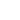 Brown 06W Natural Коричневый сфанговый торфОфициальный представитель в России cz-agroprom.ruОфициальный представитель в России cz-agroprom.ruОфициальный представитель в России cz-agroprom.ruОфициальный представитель в России cz-agroprom.ruОфициальный представитель в России cz-agroprom.ruОфициальный представитель в России cz-agroprom.ru